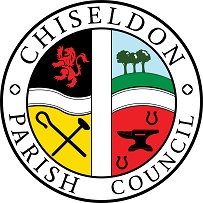 You are summoned to the October 2022 PARISH COUNCIL MEETING.AGENDAon Monday 10th October 2022 at 7.30pm at the Recreation Hall, off Norris Close, Chiseldon.  Public recess   -   to receive questions and comments from the public on Council related matters.  Members of the public are allowed to address the Chairman for 3 minutes.  No decisions will be taken at this meeting. Discussion will only take place when a subject raised is within an agenda item.  Maximum 10 minutesA one minutes silence will be held to remember her Majesty the Queen. 1.  List attendances and vote on approval of apologies for absence (Absences without apologies to be noted separately)2. Declarations of interests - and vote on any dispensations requested.3. Approval of minutes – Full Council meeting 11th July 2022. Note – no August or Sept meeting. 4. Action points	5. Community safety, including Police report.	  6.  Ward Cllr reports.   7. Approval of the following council policies and document: (loaded on MS Teams)Tender document for Contracts and ProcurementGeneral Health and Safety Policy  8. Quarterly website review – www.chiseldon-pc.gov.uk. Councillors to visit the website prior to the meeting.Finance Items9. Approval of costs for a Pre-Christmas newsletter to all residents.  See additional Information10. Approval of updated costs for solar street lights for Strouds Hill – approved by Planning committee but costs have changed. See additional Information11. To consider the payment of a Cllrs allowance for the year 2023/24– See additional Information12. Review & approve quote to re-point in lime the lower levels of the Chapel and Museum. See additional InformationFinance Items continued13. Review of ¼ budget vs expenditure report. See documents loaded onto MS Teams.Planning items14.  No items15. COMMITTEE REPORTS: Brief reports only please due to time constraints.Finance – Review & Vote on July, August and September 2022 finance figures-loaded onto MS Teams in “Teams/Chiseldon Parish Council/Files” October Finance Figures to date loaded into MS Teams for information.EGPA from Cllr RogersPlanning, Highways and Transport from Cllr KearseyRecreation Hall Improvement. From Chairman of the meetingFinance from Cllr HarrisRisk Assessment report from Clerk. See additional informationCorrespondence feedback for Cllrs – if available, loaded onto MS Teams in “Teams/Chiseldon Parish Council/Files”16.  Items for next agenda. (Cannot be discussed and/or voted on at this meeting)The next Full Council meeting will be on Monday 14th November 2022 7.30pm. The Recreation Hall, Off Norris Close Chiseldon. Contact details  Mrs Clair Wilkinson,    Clerk clerk@chiseldon-pc.gov.uk     Tel 01793 740744Signed by Clerk:    C Wilkinson    Dated:4.10.2022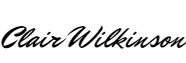 Please see our privacy policy on www.chiseldon-pc.gov.uk for full details of how we store & manage data. Legislation to allow the council to vote and/or act:   Item 9 Newsletter - LGA 1972 s.142 (1A)Item 10 Solar lights - LG&RA 1997 s.31 (Crime prevention)Item 11. Cllr Allowances - LA(MA)(E) R 2003 SI 2003/1021 & SI 2004/2596Item 12.Chapel Maintenance - LGA 1894 s.8(1)(i)The public should request a copy of additional materials for agenda items, directly to the clerk at clerk@chiseldon-pc.gov.ukChiseldon Parish Council under law, has a duty to conserve biodiversity under the Natural Environment and Rural Communities Act 2006 and consider the impact of their decisions under the Crime and Disorder Act 1998 Section 17.Councillors will review their decisions when required, with these acts in mind, and they will be minuted accordingly.For more details see our “Biodiversity Duty” and Crime and Disorder” policy  which will appear on our website www.chiseldon-pc.gov.uk as soon as possible.